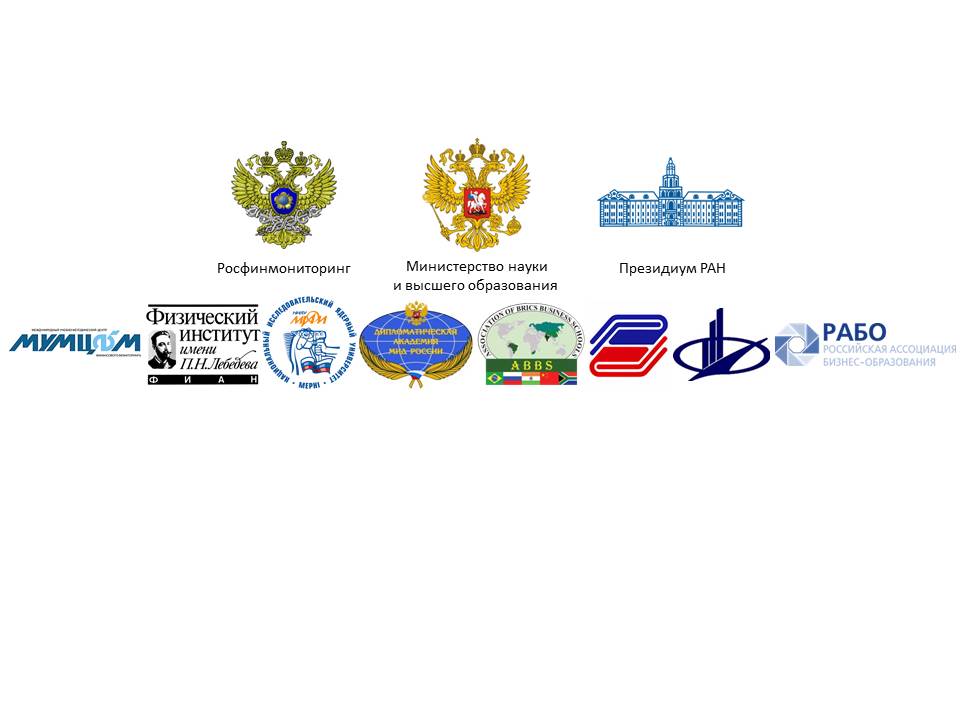 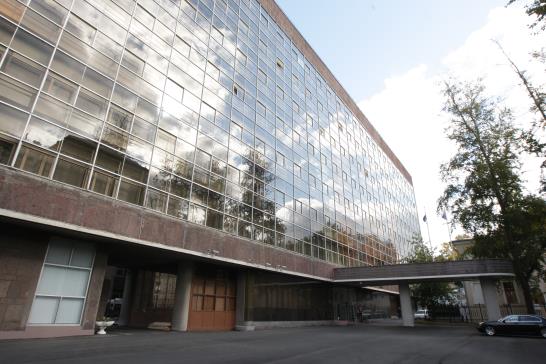 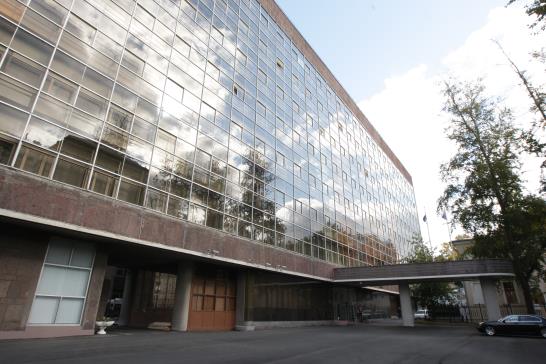 Уважаемые участники Форума«Эпоха криптоэкономики: новые вызовы и Регтех в сфере ПОД/ФТ»От имени Федеральной службы по финансовому мониторингу я приветствую вас в столице России!В век цифровых технологий те, кто прокладывает новые маршруты              в финансах и экономике, должны быть в одной команде с теми, кто думает                о регулировании и контроле. Иначе угрозы и риски будут неуправляемы.                  В нашей предметной области – противодействие отмыванию преступных доходов и финансированию терроризма – международные стандарты призывают страны к применению мер по снижению рисков, которые несут            в себе новые виды финансовых услуг, задолго до появления криптовалют, блокчейна и самого термина “Финтех”. 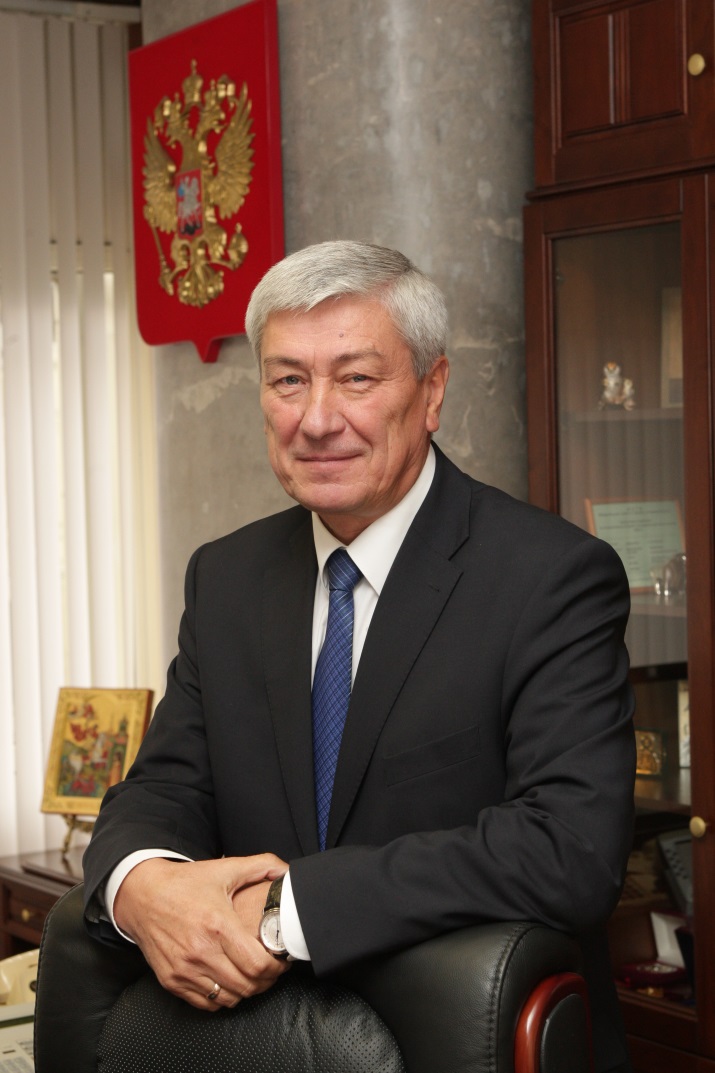 Важную роль в борьбе играют научные и образовательные организации. Объединение усилий органов финансового мониторинга, академического сообщества и университетов Международного cетевого Института                    в сфере ПОД/ФТ будет способствовать укреплению и развитию системы международной и региональной финансовой безопасности.С уважением, директор Федеральной службы по финансовому мониторингу  Ю.А. ЧиханчинПрограммный комитет конференцииПредседатель Программного комитета – Чиханчин Юрий Анатольевич, директор Федеральной службы по финансовому мониторингу  Российской Федерации, председатель Совета Международного сетевого института в сфере ПОД/ФТСопредседатели Программного комитета:Котюков Михаил Михайлович, Министр науки и высшего образования Российской ФедерацииСергеев Александр Михайлович, президент Российской академии наукЧлены Программного комитета:Абламейко Сергей Владимирович, ректор Белорусского государственного университета, член Совета Международного сетевого института в сфере ПОД/ФТАдамкулова Чинара Усенбековна, ректор Кыргызского национального университета имени Жусупа Баласагына, член Совета Международного сетевого института в сфере ПОД/ФТАлишеров Бакытбек Автандилович, директор Учебно-методического центра Государственной службы финансовой разведки при Правительстве Кыргызской Республики, член Совета Международного сетевого института в сфере ПОД/ФТАльбеков Адам Умарович, ректор Ростовского государственного экономического университета, член Совета Международного сетевого института в сфере ПОД/ФТБалега Юрий Юрьевич, вице-президент Российской академии наукБегалов Баходир Абдусаломович, ректор Ташкентского финансового института, член Совета Международного сетевого института в сфере ПОД/ФТБолтабаев Махмуджон Рустамович, ректор Ташкентского государственного экономического университета, член Совета Международного сетевого института в сфере ПОД/ФТГадоев Эркин Файзиевич, ректор Налоговой академии Государственного налогового комитета Республики Узбекистан, член Совета Международного сетевого института в сфере ПОД/ФТГришин Виктор Иванович, ректор Российского экономического университета имени Г.В. Плеханова, член Совета Международного сетевого института в сфере ПОД/ФТВойтоловский Федор Генрихович,	директор Национального исследовательского института мировой экономики и международных отношений Российской академии наук, академик Российской академии наукЗабелин Алексей Григорьевич, ректор Московского финансово-юридический университета МФЮА, член Совета Международного сетевого института в сфере ПОД/ФТИванченко Сергей Николаевич, ректор Тихоокеанского государственного университета, член Совета Международного сетевого института в сфере ПОД/ФТКаньязов Есемурат Султамуратович, ректор Ташкентского государственного юридического университета, член Совета Международного сетевого института в сфере ПОД/ФТКокшаров Виктор Анатольевич, ректор Уральского федерального университета имени Первого Президента России Б.Н. Ельцина, член Совета Международного сетевого института в сфере ПОД/ФТКоржова Наталья Артемовна, президент АО "Финансовая академия" Министерства финансов Республики Казахстан, член Совета Международного сетевого института в сфере ПОД/ФТКолачевский Николай Николаевич, директор Федерального государственного бюджетного учреждения науки Физического института им. П.Н.  Лебедева Российской академии наук, член-корреспондент РАНКубеев Еркин Кинoятович, ректор Карагандинского государственного университета,  им. академика  Е.А. Букетова, член Совета Международного сетевого института в сфере ПОД/ФТКудрат Камбар Давлатзода, ректор Финансово-экономического института Таджикистана, член Совета Международного сетевого института в сфере ПОД/ФТКузнецов Олег Леонидович,  президент Российской академии естественных наук, член Совета Международного сетевого института в сфере ПОД/ФТЛобанов Иван Васильевич, ректор Государственного университета управления, член Совета Международного сетевого института в сфере ПОД/ФТМакаров Валерий Леонидович, директор Центрального экономико-математического института Российской академии наук, академик  Российской академии наукНасыров Алмаз Турусбекович, ректор Академии государственного  управления при Президенте Кыргызской Республики, член Совета Международного сетевого института в сфере ПОД/ФТНечаев Владимир Дмитриевич, и.о. ректора Севастопольского государственного университета, член Совета Международного сетевого института в сфере ПОД/ФТНифадьев Владимир Иванович, ректор Кыргызско-Российского Славянского университета им. Первого Президента Российской Федерации Б.Н. Ельцина, член Совета Международного сетевого института в сфере ПОД/ФТНовиков Александр Владимирович, ректор Новосибирского государственного университета экономики и управления «НИНХ», член Совета Международного сетевого института в сфере ПОД/ФТОсипов Геннадий Васильевич, президент Института социально-политических исследований Российской академии наук, академик Российской академии наукРудской Андрей Иванович, ректор Санкт-Петербургского политехнического университета Петра Великого, член-корреспондент Российской академии наук,  член Совета Международного сетевого института в сфере ПОД/ФТСалихов Нурали Назарович, ректор Российско-Таджикского (Славянского) университета, член Совета Международного сетевого института в сфере ПОД/ФТТешабаев Тулкин Закирович, ректор Ташкентского университета информационных технологий, член Совета Международного сетевого института в сфере ПОД/ФТФалалеев Андрей Павлович, ректор Крымского федерального университета имени В.И. Вернадского, член Совета Международного сетевого института в сфере ПОД/ФТХабриева Талия Ярулловна, директор Института законодательства и сравнительного правоведения при Правительстве Российской Федерации, академик Российской академии наук, член Совета Международного сетевого института в сфере ПОД/ФТЧитиленчери Патийил Равиндранатхан, почетный профессор и член правления Института управления и предпринимательства Ксавье (XIME) , член Совета Ассоциации бизнес-школ стран БРИКС, г. Бангалор, Индия (по согласованию)Чупрунов Евгений Владимирович, ректор Нижегородского государственного университета  имени Н.И. Лобачевского, член Совета Международного сетевого института в сфере ПОД/ФТШимов Владимир Николаевич, ректор Белорусского государственного экономического университета, член Совета Международного сетевого института в сфере ПОД/ФТЭскиндаров Михаил Абдурахманович, ректор Финансового университета при Правительстве Российской Федерации, член Совета Международного сетевого института в сфере ПОД/ФТОрганизационный комитет конференцииПредседатель оргкомитета – Глотов Владимир Иванович, заместитель директора Федеральной службы по финансовому мониторингу , директор ИФЭБ НИЯУ МИФИ, заместитель председателя Совета Международного сетевого института в сфере ПОД/ФТСопредседатели организационного комитета:Лукашевич  Марина  Борисовна,  статс-секретарь - заместитель  Министра  науки  и  высшего  образования  Российской Федерации Колачевский Николай Николаевич, директор Федерального государственного бюджетного учреждения науки Физического института им. П.Н.  Лебедева Российской академии наук, член-корреспондент РАНБажанов Евгений Петрович, ректор Дипломатической академии Министерства иностранных дел Российской Федерации, член Совета Международного сетевого института в сфере ПОД/ФТ Стриханов Михаил Николаевич, ректор Национального исследовательского ядерного университета МИФИ,  заместитель председателя Совета Международного сетевого института в сфере ПОД/ФТ Забелин Алексей Григорьевич, ректор Московского финансово-юридический университета МФЮА, член Совета Международного сетевого института в сфере ПОД/ФТЧлены организационного комитета:Овчинников Владимир Васильевич, первый заместитель генерального директора Международного учебно-методического центра финансового мониторинга (МУМЦФМ), директор Международного сетевого института в сфере ПОД/ФТИванов Олег Викторович, заместитель директора по развитию Федерального государственного бюджетного учреждения науки Физического института им. П.Н. Лебедева Российской академии наукЛеонидов Андрей Владимирович, заведующий Лабораторией математического  моделирования сложных систем Отделения теоретической физики Физического института им. П.Н. Лебедева Российской академии наук (ФИАН)Норкина Анна Николаевна, заместитель директора Института финансовой и экономической безопасности НИЯУ МИФИЗакаурцева Татьяна Алексеевна, первый проректор Дипломатической академии Министерства иностранных дел Российской Федерации, заместитель председателяГодин Владимир Викторович, заведующий кафедрой информационных систем Государственного университета управления, председатель Совета и первый вице-президент Российской ассоциации бизнес-образования (РАБО)Легостаев Евгений Юрьевич, генеральный директор Международного учебно-методического центра финансового мониторинга (МУМЦФМ)Иванов Олег Алексеевич, первый заместитель генерального директора МУМЦФМБуткеева Екатерина Владимировна, заместитель руководителя Департамента образования МУМЦФМИванова Ирина Валериевна, советник директора Федеральной службы по финансовому мониторингу Бочкарева Елена Алексеевна, директор Института дополнительного образования Московского финансово-юридического университета МФЮАКукушкин Павел Владимирович, заместитель руководителя Департамента международных связей МУМЦФММагомедов Шамиль Магомедович, член Президиума РАЕН, председатель секции «Экономика и социология, зам. директора по науке Института  региональных экономических исследований, профессор кафедры «Финансовый мониторинг» НИЯУ МИФИ. Петренко Алексей Гурьевич, начальник Управления международных связей Федеральной службы по финансовому мониторингу Рамишвили Георгий Теймуразович, руководитель Департамента международных связей МУМЦФМСмирнова Нина Леонидовна,  заместитель руководителя Департамента международных связей  МУМЦФМШилина Ирина Юрьевна, руководитель Департамента образования МУМЦФМУчастники конференцииФедеральная служба по финансовому мониторингу (ЦА и Межрегиональные управления)Федеральная таможенная службаФедеральная налоговая служба РоссииСледственный комитет Российской ФедерацииКомитет Совета Федерации Федерального Собрания Российской Федерации по бюджету и финансовым рынкам Комитет Государственной Думы Федерального Собрания Российской Федерации по финансовому рынкуРоссийская академия наук (РАН)Российская ассоциация бизнес-образования (РАБО)Секретариат Евразийской группы по противодействию легализации преступных доходов и финансированию терроризма (ЕАГ)Исполнительный комитет Содружества Независимых Государств (СНГ)Академия государственного управления при Президенте Кыргызской Республики (Кыргызстан)Ассоциация участников финансового рынка «Совет по профессиональным квалификациям финансового рынка»Ассоциация участников рынка электронных денег и денежных переводовБелорусский государственный университет (Беларусь)Белорусский государственный экономический университет (Беларусь)Высшая школа экономики (Россия)Государственный университет управления (Россия)Дипломатическая академия Министерства иностранных дел Российской Федерации (Россия)Институт законодательства и сравнительного правоведения при Правительстве Российской Федерации (Россия)Институт мировой экономики и международных отношений им. Е.М. Примакова Российской академии наук (Россия)Институт социально-политических исследований Российской академии наук (Россия)Институт проблем безопасности и анализа информации (Россия)Карагандинский государственный университет им. академика Е.А. Букетова (Казахстан)Китайский центр по борьбе с отмыванием денег, Университет Фудань, Шанхай (Китай)Крымский федеральный университет имени В.И. Вернадского (Россия)Кыргызский национальный университет имени Жусупа Баласагына (Кыргызстан)Кыргызско-Российский Славянский университет им. первого Президента Российской Федерации Б.Н. Ельцина (Кыргызстан)Международный учебно-методический центр финансового мониторинга (МУМЦФМ) (Россия)Московский финансово-юридический университет МФЮА (Россия)Налоговая академия Государственного налогового комитета Республики Узбекистан (Узбекистан)Национальный исследовательский ядерный университет «МИФИ» (Россия)Национальный совет финансового рынка (Россия)Нижегородский государственный университет имени Н.И. Лобачевского (Россия)Новосибирский государственный университет экономики и управления  (НИНХ) (Россия)Ростовский государственный экономический университет (РИНХ) (Россия)Российская академия естественных наук (Россия)Российский экономический университет имени Г.В. Плеханова (Россия)Российский университет дружбы народов (Россия)Российско-Таджикский (Славянский) университет (Таджикистан)Санкт-Петербургский политехнический университет Петра Великого (Россия)Севастопольский государственный университет (Россия)Сибирский федеральный университет (Россия)Ташкентский государственный экономический университет (Узбекистан)Ташкентский государственный юридический университет (Узбекистан)Ташкентский университет информационных технологий (Узбекистан)Ташкентский финансовый институт (Узбекистан)Тихоокеанский государственный университет (Россия)Уральский федеральный университет имени первого Президента России Б.Н. Ельцина (Россия)Учебно-методический центр Государственной службы финансовой разведки при Правительстве Кыргызской Республики (Кыргызстан)Финансовая академия Министерства финансов Республики Казахстан (Казахстан)Финансовый университет при Правительстве Российской Федерации (Россия)Финансово-экономический институт Таджикистана (Таджикистан)Центральный экономико-математический институт Российской академии наук (Россия)Федеральное государственное бюджетное учреждение науки Физического института им. П.Н.  Лебедева Российской академии наук (Россия)Контакты ОргкомитетаНИЯУ МИФИ: Норкина Анна Николаевна, заместитель директора Института финансовой и экономической безопасности e-mail: ifes@mephi.ru, Адрес: г. Москва, Каширское ш., д. 31МУМЦФМ: Зырянова Елена Сергеевна, советник Департамента образования тел. +7(495) 950-31-52e-mail: zyrianova@mumcfm.ruАдрес: г. Москва, Старомонетный переулок д. 31, стр. 1Калинина Элла Борисовна, руководитель проекта Департамента образования тел. +7(495) 950-35-15 e-mail: kalinina@mumcfm.ruАдрес: г. Москва, Старомонетный переулок д. 31, стр. 1ГУУ: Годин Владимир Викторович, заведующий кафедрой информационных систем Государственного университета управления, профессортел. +7 (495) 377-89-14 e-mail: godin@guu.ruАдрес: г. Москва, Рязанский проспект, 99.ФИАН: Леонидов Андрей Владимирович, заведующий Лабораторией математического моделирования сложных систем Отделения теоретической физики ФИАН, д. ф.-м. нтел. +7-916-647-55-17e-mail: leonidov@lpi.ruАдрес: г. Москва, Ленинский проспект, д. 53.«Динамо» № 33: Биленький Иван Ярославович, заместитель председателя тел. +7-903-131-99-03e-mail: ib-csk@mail.ruАдрес: г. Москва, ул. Лесная, 6.МФЮА: Бочкарева Елена Алексеевна, директор Института дополнительного образования тел. +7-985-925-96-88 e-mail: Bochkareva.E@mfua.ru Адрес: г. Москва, Серпуховский вал, д. 17, корп. 1Дипломатическая академия МИД: Шамугия Марина Муртазиевна, начальник отдела по работе со студентами тел. +7-968-499-49-49 e-mail: marina_shamugiya@mail.ruАдрес: г. Москва, ул. Остоженка, 53/2О IV МЕЖДУНАРОДНОЙ НАУЧНО-ПРАКТИЧЕСКОЙ КОНФЕРЕНЦИИ 2018«Эпоха криптоэкономики: новые вызовы и Регтех в сфере ПОД/ФТ»О IV МЕЖДУНАРОДНОЙ НАУЧНО-ПРАКТИЧЕСКОЙ КОНФЕРЕНЦИИ 2018«Эпоха криптоэкономики: новые вызовы и Регтех в сфере ПОД/ФТ»О IV МЕЖДУНАРОДНОЙ НАУЧНО-ПРАКТИЧЕСКОЙ КОНФЕРЕНЦИИ 2018«Эпоха криптоэкономики: новые вызовы и Регтех в сфере ПОД/ФТ»МЕЖДУНАРОДНАЯ КОНФЕРЕНЦИЯ  - площадка для обсуждения, анализа тенденций и обмена опытом в целях борьбы с отмыванием преступных доходов           и финансированием терроризма. Ежегодно площадка принимает  представителей органов государственной власти, госкорпораций, бизнеса и финансовых учреждений, научных  и образовательных  организаций, представителей структур государств ЕАГ, осуществляющих регулирование и надзор в сфере ПОД/ФТ. Программа включает в себя Пленарное заседание, заседание Совета Международного сетевого института (МСИ) в сфере ПОД/ФТ, секционные дискуссии, студенческий форум по тематике ПОД/ФТ и спортивные соревнования. КЛЮЧЕВЫЕ ТЕМЫ КОНФЕРЕНЦИИ 2018Последние тенденции в сфере борьбы                с отмыванием денег: криптоэкономика                и криптофинансы, блокчейн-преступность Технологии и таланты: мета-навыки vs традиционные компетенции Искусственный интеллект: реальный вариант совершенствования ПОД/ФТФинтех, право и ФАТФ: шаг впередРегуляторные технологии в сфере ПОД/ФТ: цифровой иммунитетСинтетическая идентичность и мошенничество: растущий риск финансовых преступлений МИССИЯ КОНФЕРЕНЦИИСодействие внедрению инновационных предложений для совершенствования системы ПОД/ФТ и повышение уровня соответствия стандартам ФАТФ ЦЕЛИ ФОРУМАВсестороннее обсуждение современных трендов   в сфере борьбы с отмыванием денегПрезентация новейших инициатив и проектов             по развитию цифровой экономики в сфере ПОД/ФТ  Из выступлений на III Международной научно-практической конференции образовательных и научных организаций Международного сетевого института в сфере ПОД/ФТ «Финтех и Регтех: возможности, угрозы и риски финансовых технологий», 21-23 ноября 2017 г., г. МоскваПРОГРАММА МЕЖДУНАРОДНОЙ КОНФЕРЕНЦИИ 1 ДЕНЬ: ПЛЕНАРНОЕ ЗАСЕДАНИЕ И ЮБИЛЕЙНОЕ ЗАСЕДАНИЕ СОВЕТА МСИ В СФЕРЕ ПОД/ФТМесто проведения: ФИАН3 ДЕНЬ: ЗАКРЫТИЕ КОНФЕРЕНЦИИ3 ДЕНЬ: ЗАКРЫТИЕ КОНФЕРЕНЦИИ3 ДЕНЬ: ЗАКРЫТИЕ КОНФЕРЕНЦИИ3 ДЕНЬ: ЗАКРЫТИЕ КОНФЕРЕНЦИИМесто проведения: ФИАНМесто проведения: ФИАН10.00 – 11:30Подведение итогов работы секцийЗакрытие конференцииСопредседатели:Глотов Владимир Иванович, заместитель директора Федеральной службы по финансовому мониторингу, директора ИФЭБ НИЯУ МИФИКолачевский Николай Николаевич, директор Федерального государственного бюджетного учреждения науки Физического института им. П.Н. Лебедева Российской академии наукВыступления модераторов секцийГодин Владимир Викторович, заведующий кафедрой информационных систем Государственного университета управленияИванов Олег Викторович, заместитель директора по развитию Федерального государственного бюджетного учреждения науки Физического института им. П.Н. Лебедева Российской академии наукЛеонидов Андрей Владимирович, заведующий Лабораторией математического моделирования сложных систем Отделения теоретической физики ФИАНЖуков Станислав Вячеславович, заместитель директора Национального исследовательского института мировой экономики и международных отношений Российской академии наукНоркина Анна Николаевна, заместитель директора Института финансовой и экономической безопасности НИЯУ МИФИЗаключительное словоГлотов Владимир Иванович, заместитель директора Федеральной службы по финансовому мониторингу , директора ИФЭБ НИЯУ МИФИКолачевский Николай Николаевич, директор Федерального государственного бюджетного учреждения науки Физического института им. П.Н. Лебедева Российской академии наукПодведение итогов работы секцийЗакрытие конференцииСопредседатели:Глотов Владимир Иванович, заместитель директора Федеральной службы по финансовому мониторингу, директора ИФЭБ НИЯУ МИФИКолачевский Николай Николаевич, директор Федерального государственного бюджетного учреждения науки Физического института им. П.Н. Лебедева Российской академии наукВыступления модераторов секцийГодин Владимир Викторович, заведующий кафедрой информационных систем Государственного университета управленияИванов Олег Викторович, заместитель директора по развитию Федерального государственного бюджетного учреждения науки Физического института им. П.Н. Лебедева Российской академии наукЛеонидов Андрей Владимирович, заведующий Лабораторией математического моделирования сложных систем Отделения теоретической физики ФИАНЖуков Станислав Вячеславович, заместитель директора Национального исследовательского института мировой экономики и международных отношений Российской академии наукНоркина Анна Николаевна, заместитель директора Института финансовой и экономической безопасности НИЯУ МИФИЗаключительное словоГлотов Владимир Иванович, заместитель директора Федеральной службы по финансовому мониторингу , директора ИФЭБ НИЯУ МИФИКолачевский Николай Николаевич, директор Федерального государственного бюджетного учреждения науки Физического института им. П.Н. Лебедева Российской академии наукПодведение итогов работы секцийЗакрытие конференцииСопредседатели:Глотов Владимир Иванович, заместитель директора Федеральной службы по финансовому мониторингу, директора ИФЭБ НИЯУ МИФИКолачевский Николай Николаевич, директор Федерального государственного бюджетного учреждения науки Физического института им. П.Н. Лебедева Российской академии наукВыступления модераторов секцийГодин Владимир Викторович, заведующий кафедрой информационных систем Государственного университета управленияИванов Олег Викторович, заместитель директора по развитию Федерального государственного бюджетного учреждения науки Физического института им. П.Н. Лебедева Российской академии наукЛеонидов Андрей Владимирович, заведующий Лабораторией математического моделирования сложных систем Отделения теоретической физики ФИАНЖуков Станислав Вячеславович, заместитель директора Национального исследовательского института мировой экономики и международных отношений Российской академии наукНоркина Анна Николаевна, заместитель директора Института финансовой и экономической безопасности НИЯУ МИФИЗаключительное словоГлотов Владимир Иванович, заместитель директора Федеральной службы по финансовому мониторингу , директора ИФЭБ НИЯУ МИФИКолачевский Николай Николаевич, директор Федерального государственного бюджетного учреждения науки Физического института им. П.Н. Лебедева Российской академии наукПодведение итогов работы секцийЗакрытие конференцииСопредседатели:Глотов Владимир Иванович, заместитель директора Федеральной службы по финансовому мониторингу, директора ИФЭБ НИЯУ МИФИКолачевский Николай Николаевич, директор Федерального государственного бюджетного учреждения науки Физического института им. П.Н. Лебедева Российской академии наукВыступления модераторов секцийГодин Владимир Викторович, заведующий кафедрой информационных систем Государственного университета управленияИванов Олег Викторович, заместитель директора по развитию Федерального государственного бюджетного учреждения науки Физического института им. П.Н. Лебедева Российской академии наукЛеонидов Андрей Владимирович, заведующий Лабораторией математического моделирования сложных систем Отделения теоретической физики ФИАНЖуков Станислав Вячеславович, заместитель директора Национального исследовательского института мировой экономики и международных отношений Российской академии наукНоркина Анна Николаевна, заместитель директора Института финансовой и экономической безопасности НИЯУ МИФИЗаключительное словоГлотов Владимир Иванович, заместитель директора Федеральной службы по финансовому мониторингу , директора ИФЭБ НИЯУ МИФИКолачевский Николай Николаевич, директор Федерального государственного бюджетного учреждения науки Физического института им. П.Н. Лебедева Российской академии наукУЧАСТНИКАМ МЕСТО ПРОВЕДЕНИЯ Россия, Москва, Физический институт имени П.Н. Лебедева (ФИАН)Ленинский проспект, 53, www.lebedev.ru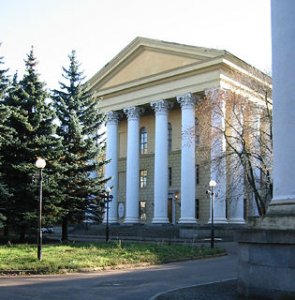   МЕСТО ПРОВЕДЕНИЯРоссия, Москва, Национальный исследовательский ядерный университет «МИФИ» (НИЯУ МИФИ)Каширское шоссе, 31, www.mephi.ru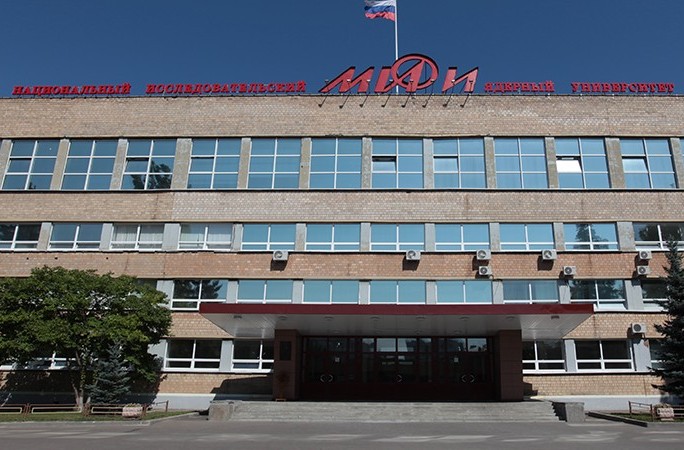 